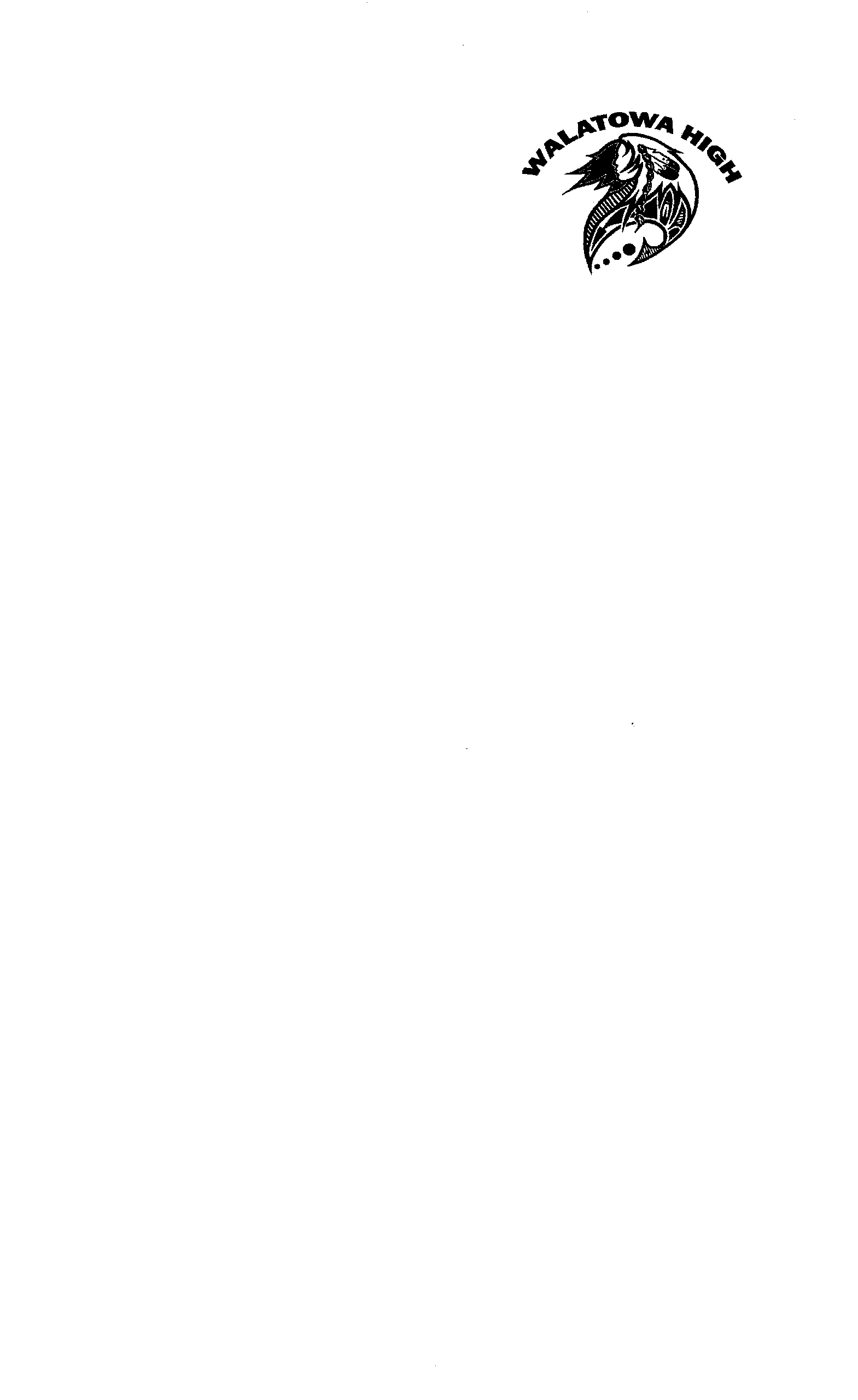 Governing Board MeetingWednesday, March 29, 202312:00 p.m.AgendaCall to OrderPledge of AllegianceAscertain of QuorumApproval of Agenda ………………………………………………………….…	ActionIntroduction of GuestsPublic Comments (Please limit your comments to 3 minutes)Financial ReportsAudit & Finance Committee Reports……………………………………..	DiscussionExpenditure Report………………………….…………………………….	ActionApproval of Bills Paid………………………………………………….....	ActionApproval of BARS………………………………………………...………	ActionReportsPrincipal’s Report – Mr. Arrow Wilkinson Federal ProgramsExecutive Session Pursuant to the Opening Meeting Law, Section 10-15-1H (2), NMSA 1978 for discussion for Personnel Issues.New BusinessApproval of Governing Board Meeting Minutes – February 28, 2023 ……	Action	Governing Board IssuesAdjournmentGoogle Meeting Link:  meet.google.com/nqz-bdiy-vjc

Or open Meet and enter this code: nqz-bdiy-vjc

Dial in (audio only): (US) +1 417-719-9251 PIN: 337 003 176#
If you need additional assistance to join the meeting, please contact WHCS #575-834-0448 or schinana@walatowahcs.org.    Walatowa High Charter School     147 Bear Head Canyon Road P.O. Box 669           Jemez Pueblo, NM  87024          Voice:  (575) 834-0443          FAX:  (575) 834-0449       Located on the Jemez Pueblo Indian Reservation                                                             “Think Globally, Create Locally”                                                  